Программа спецкурса«Новое в нормативном регулировании и актуальные проблемы практики налогообложения»(40 академических часов)Все вопросы освещаются с учетом изменений, внесенных в Законодательство РФ по налогам и сборам.Тема 1. Изменения в налоговом администрировании с 2021 года(Федеральные законы от 23.11.2020 № 374-ФЗ, от 15.10.2020 № 320-ФЗ, от 20.07.2020 № 237-ФЗ, от 01.04.2020 № 102-ФЗ):в порядке проведения зачета и возврата сумм переплаты по налогам;в порядке взыскания налоговой задолженности;в составе полномочий налоговых органов в части проведения осмотров и истребования документов (информации);в порядке вынесения после 01.07.2021г. решений о приостановлении операций по банковским счетам налогоплательщика;в порядке представления налоговых деклараций после 01.07.2021г. (введение оснований для отказа в приеме налоговой отчетности);иные изменения, в т.ч. новый порядок переноса сроков, установленных налоговым законодательством.Тема 2. Налог на добавленную стоимость Изменения с 2021года (Федеральные законы от 23.11.2020 № 374-ФЗ, от 09.11.2020 № 371-ФЗ, от 07.10.2020 № 320-ФЗ, от 31.07.2020 № 265-ФЗ, и др.):в порядке налогообложения операций, связанных с передачей прав на результаты интеллектуальной деятельности;в порядке налогообложения операций организаций, признанных банкротами;в порядке налогообложения операций с определенными товарами (введение системы прослеживаемости товаров);- иные изменения, в т.ч. в ставке налога по определенным видам операций.Актуальные вопросы исчисления и уплаты НДС, в т.ч. по учету НДС организациями – правопреемниками; по приобретению товаров, работ, услуг для создания объектов нематериальных активов; при выполнении работ (оказании услуг), местом реализации которых не признается территория РФ; при проведении камеральной проверки НДС-декларации, в т.ч. при истребовании пояснений и документов (Статья 88 НК РФ в редакции с 01.07.2021г.)Выводы КС и ВС по спорным вопросам исчисления НДС, в т.ч. в отношении:вычета и восстановления НДС по авансам полученным и выданным;оснований для восстановления налога, ранее правомерно принятого к вычету;исчисления налога при отсутствии указания в договоре;правомерности отказа налогового органа в вычете налога и т.д. Тема 3. Налог на прибыль организаций Изменения с 2021 года (Федеральные законы от 23.11.2020 № 374-ФЗ, от 09.11.2020 № 368-ФЗ, от 31.07.2020 № 265-ФЗ, от 13.07.2020 № 204-ФЗ, от 13.07.2020 № 195-ФЗ, от 08.06.2020 № 172-ФЗ):в порядке учета расходов в виде амортизации;в порядке учета имущества и имущественных прав, полученных безвозмездно (новые правила не включения в состав доходов стоимости данного имущества);введение пониженных ставок налога для организаций, ведущих деятельность в области информационных технологий, в т.ч. применение пониженных тарифов страховых взносов данными организациями после 01.01.2021г.;в порядке налогового учета после 01.01.2021г. операций по кредитам, полученным в 2020 году на возобновление деятельности;иные изменения, в т.ч. в порядке расчета доли прибыли, приходящейся на обособленные подразделения организации.Актуальные вопросы исчисления и уплаты налога на прибыль, в т.ч. налоговый учет расходов, связанных с угрозой распространения Covid-19, особый порядок отражения в налоговом учете определенных видов субсидий.Инвестиционный налоговый вычет по основным средствам в 2021 году (Ст.286.1 в ред. Федерального закона от 09.11.2020 № 368-ФЗ). Разъяснения МФ РФ по актуальным вопросам применения вычета.Тема 4. Налог на имущество организацийИзменения с 2021 года (Федеральный закон от 23.11.2020 № 374-ФЗ):в составе сведений, включаемых в налоговую декларацию;в порядке пересчета налога в связи с изменением кадастровой стоимости объекта;в порядке исчисления налога при отсутствии кадастровой оценки объекта;иные изменения.Актуальные вопросы исчисления и уплаты налога с учетом выводов КС и ВС РФ. Тема 5. Транспортный налог и земельный налоги Изменения с 2021 года в связи с отменой обязанности по представлению отчетности юридическими лицами:изменение сроков уплаты налогов;введение нового порядка администрирования налоговыми органами полноты и своевременности уплаты налогов в бюджет;введение новой обязанности для налогоплательщика;введение нового порядка применения налоговых льгот по налогам.Изменения с 2021 года в порядке исчисления транспортного налога в случае гибели (уничтожения) объекта (Федеральный закон от 23.11.2020 № 374-ФЗ)Тема 6. Налог на доходы физических лиц и страховые взносы Изменения с 2021 года (Федеральные законы от 23.11.2020 № 374-ФЗ, от 23.11.2020 № 372-ФЗ, от 31.07.2020 № 265-ФЗ, от 01.04.2020 № 102-ФЗ):в порядке применения ставок НДФЛ (введение прогрессивной шкалы ставок), в т.ч. особые правила применения ставок налоговыми агентами в 2021 и 2022 годах;в порядке применения пониженных тарифов страховых взносов определенными категориями страхователей;в составе отчетности налоговых агентов и страхователей по НДФЛ и СВ; в налогообложении доходов в виде процентов по вкладам (остаткам на счетах) в банках РФ;иные изменения, в т.ч. по порядку определения статуса налогоплательщика, по выплатам в рамках договоров гражданско-правового характера, по применению налоговых вычетов по НДФЛ и др.Изменения с 2021 года в порядке налогообложения доходов от продажи недвижимого имущества, в т.ч. новый порядок налогового администрирования в случае непредставления налогоплательщиком декларации по НДФЛ. Актуальные вопросы представления отчетности в органы ПФР в 2021 года, в т.ч. основания и сроки представления, применение мер административной ответственности к организации и должностным лицам. Тема 7. Упрощенная система налогообложения Изменения с 2021года (Федеральные Законы от 23.11.2020 № 373-ФЗ, от 31.07.2020 № 266-ФЗ, от 08.06.2020 № 172-ФЗ, от 22.04.2020 № 121-ФЗ, от 01.04.2020 № 102-ФЗ):применение коэффициента-дефлятора к показателю доходов;введение новых предельных значений показателей для применения УСНО и дифференцированных ставок для расчета единого налога;новые нормы для учета расходов при переходе на УСНО с режима ЕНВД в связи с его отменой;иные изменения.Актуальные вопросы применения УСНО с учетом разъяснений МФ РФ и выводов ВС РФ.Учебный центр «СТЕК»: (495) 921-23-23, 953-30-40, 953-50-60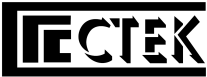 Утверждаю:директор НОЧУ ДПО «ЦПП «СТЕК»С.А. ГрадополовУтверждаю:директор НОЧУ ДПО «ЦПП «СТЕК»С.А. Градополов